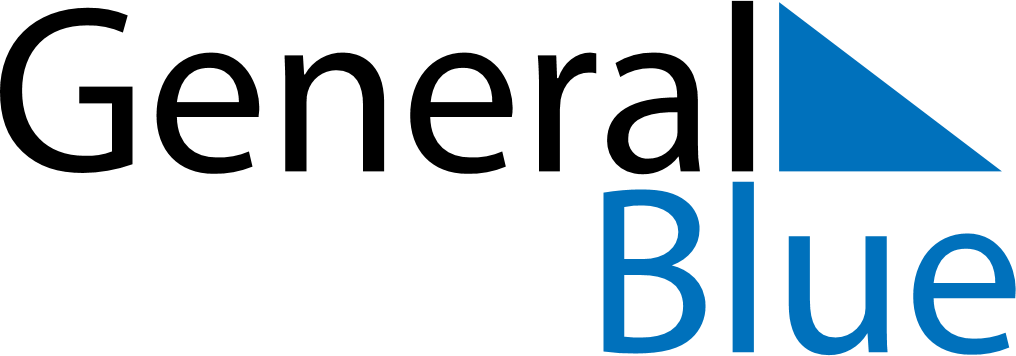 April 2029April 2029April 2029SerbiaSerbiaMondayTuesdayWednesdayThursdayFridaySaturdaySunday1Easter Sunday2345678Easter MondayOrthodox Good FridayOrthodox Easter9101112131415Orthodox Easter Monday16171819202122Holocaust Remembrance Day23242526272829Feast of the Sacrifice (Eid al-Adha)30